от 14.04.2016 №531Об утверждении проекта внесения изменений          в проекты межевания территории Восточного планировочного района (III, IV очереди строительства), утвержденные постановлениями  Главы города от 14.03.2007 №189, администрации города от 15.02.2013 №216, от 25.03.2013 №535, в части установления границ земельного участка улично-дорожной сети под размещение линейного объекта местного значения "Улица Первопоселенцев от улицы Северной до улицы Нововартовской г. Нижневартовска"Руководствуясь Градостроительным кодексом Российской Федерации, Федеральным законом от 06.10.2003 №131-ФЗ "Об общих принципах организации местного самоуправления в Российской Федерации", на основании распоряжения администрации города от 08.10.2015 №1664-р "О подготовке проектов внесения изменений в проекты межевания территории Восточного планировочного района (III, IV очереди строительства), утвержденные постановлениями Главы города от 14.03.2007 №189, администрации города от 15.02.2013 №216, от 25.03.2013 №535, в части установления границ земельных участков улично-дорожной сети под размещение линейных объектов местного значения",         учитывая протокол проведения публичных слушаний от 14.01.2016 и заключение о результатах проведения публичных слушаний от 21.01.2016 по проекту внесения изменений в проекты межевания территории Восточного планировочного района (III, IV очереди строительства), утвержденные постановлениями Главы города от 14.03.2007 №189, администрации города от 15.02.2013 №216, от 25.03.2013 №535, в части установления границ земельного участка улично-дорожной сети под размещение линейного объекта местного значения "Улица Первопоселенцев от улицы Северной до улицы Нововартовской г. Нижневартовска":1. Утвердить проект внесения изменений в проекты межевания территории Восточного планировочного района (III, IV очереди строительства), утвержденные постановлениями Главы города от 14.03.2007 №189, администрации города от 15.02.2013 №216, от 25.03.2013 №535, в части установления границ земельного участка улично-дорожной сети под размещение линейного объекта местного значения "Улица Первопоселенцев от улицы Северной до улицы          Нововартовской г. Нижневартовска", подготовленный муниципальным казенным учреждением "Управление капитального строительства города Нижневартовска", согласно приложениям 1, 2. 2. Управлению по информационным ресурсам администрации города (С.С. Сидоров) разместить постановление на официальном сайте органов местного самоуправления города Нижневартовска в течение семи дней со дня его подписания.3. Управлению по информационной политике администрации города (С.В. Селиванова) обеспечить опубликование постановления в газете "Варта"         в течение семи дней со дня его подписания.4. Контроль за выполнением постановления возложить на заместителя главы администрации города по строительству Н.А. Пшенцова.Исполняющий обязанностиглавы администрации города                                                                  С.А. ЛевкинПриложение 1 к постановлениюадминистрации городаот 14.04.2016 №531Проект внесения изменений в проекты межевания территории Восточного планировочного района(III, IV очереди строительства), утвержденные постановлениями Главы города от 14.03.2007 №189,администрации города от 15.02.2013 №216, от 25.03.2013 №535, в части установления границ земельного участка улично-дорожной сети под размещение линейного объекта местного значения"Улица Первопоселенцев от улицы Северной до улицы Нововартовской г. Нижневартовска"I. Цель и задача проекта внесения измененийв проекты межевания территории Восточного планировочного района(III, IV очереди строительства)1.1. Целью проекта внесения изменений в проекты межевания территории Восточного планировочного района (III, IV очереди строительства) является подготовка документации по планировке территории, на основании которой будет сформирован земельный участок для улицы Первопоселенцев (№19)        от улицы Северной (№18) до улицы Нововартовской. 1.2. Основной задачей проекта внесения изменений в проекты межевания территории Восточного планировочного района (III, IV очереди строительства) является образование земельного участка улично-дорожной сети под размещение линейного объекта местного значения "Улица Первопоселенцев от улицы Северной до улицы Нововартовской г. Нижневартовска".II. Характеристика планируемого развития территории Восточного планировочного района(III, IV очереди строительства)Проектируемая территория ограничена:- с севера красной линией улицы Северной (№18);- с востока границами кварталов №29, 30, 31а, 32;- с юга красной линией улицы Омской (№10В);- с запада границами кварталов №23, 24, 25, 26, 27.Площадь территории для подготовки проекта внесения изменений в проекты межевания территории составляет 8,4373 га.В соответствии с планировочной организацией генерального плана города Нижневартовска проектируемая территория относится к территории общего пользования.Категория земель - земли населенных пунктов. По территории образуемого земельного участка проходят охранные зоны инженерных коммуникаций с кадастровыми номерами 86.11.2.62, 86.11.2.71.В границы проектируемой территории попадают части земельных участков с кадастровыми номерами 86:11:0000000:132, 86:11:0201001:2063, 86:11:0201001:4681.III. Разработка проекта внесения измененийв проекты межевания территории Восточного планировочного района(III, IV очереди строительства)Проект внесения изменений в проекты межевания территории Восточного планировочного района (III, IV очереди строительства) устанавливает границы и определяет размеры вновь образуемого земельного участка.Работы по установлению границ вновь образуемого земельного участка проводятся в два этапа:- I этап - образование земельных участков:ЗУ1 - путем раздела земельного участка с кадастровым номером 86:11:0000000:132, который сохраняется в измененных границах;ЗУ2 - путем раздела земельного участка с кадастровым номером 86:11:0201001:2063, который сохраняется в измененных границах;ЗУ3 - путем раздела земельного участка с кадастровым номером 86:11:0201001:4681, который сохраняется в измененных границах;ЗУ4 - образование многоконтурного земельного участка из земель, находящихся в государственной собственности;- II этап - образование земельного участка ЗУ5 путем объединения земельных участков ЗУ1, ЗУ2, ЗУ3, ЗУ4 (таблица 1).Таблица 1Экспликация вновь образуемых земельных участковДля сложившейся застройки границы земельного участка формируются            с максимальным учетом всех потребностей, связанных с нормативными условиями эксплуатации линейного объекта местного значения. Доступ к земельному участку осуществляется через смежные земельные участки и по существующим улицам: Героев Самотлора (№17), Первопоселенцев (№19), по Восточному обходу. Размеры земельного участка под линейный объект местного значения             на застроенной территории устанавливаются с учетом фактического землепользования и в соответствии с градостроительными регламентами, установленными правилами землепользования и застройки, а также с учетом прилегающих           к нему территорий, необходимых для его функционирования (обслуживания),          с учетом соблюдения требований противопожарной безопасности. В проекте определены границы сервитутов под инженерные сети для                 их дальнейшего оформления (таблица 2).Таблица 2Экспликация сервитутов под инженерные сетиПриложение 2 к постановлению администрации городаот 14.04.2016 №531Чертежи проекта внесения изменений в проекты межевания территории Восточного планировочного района(III, IV очереди строительства),утвержденные постановлениями Главы города от 14.03.2007 №189,администрации города от 15.02.2013 №216, от 25.03.2013 №535, в части установления границ земельного участка улично-дорожной сети под размещение линейного объекта местного значения "Улица Первопоселенцев от улицы Северной до улицы Нововартовской г. Нижневартовска"Чертеж образования земельных участков ЗУ1, ЗУ2, ЗУ3, ЗУ4 (I этап)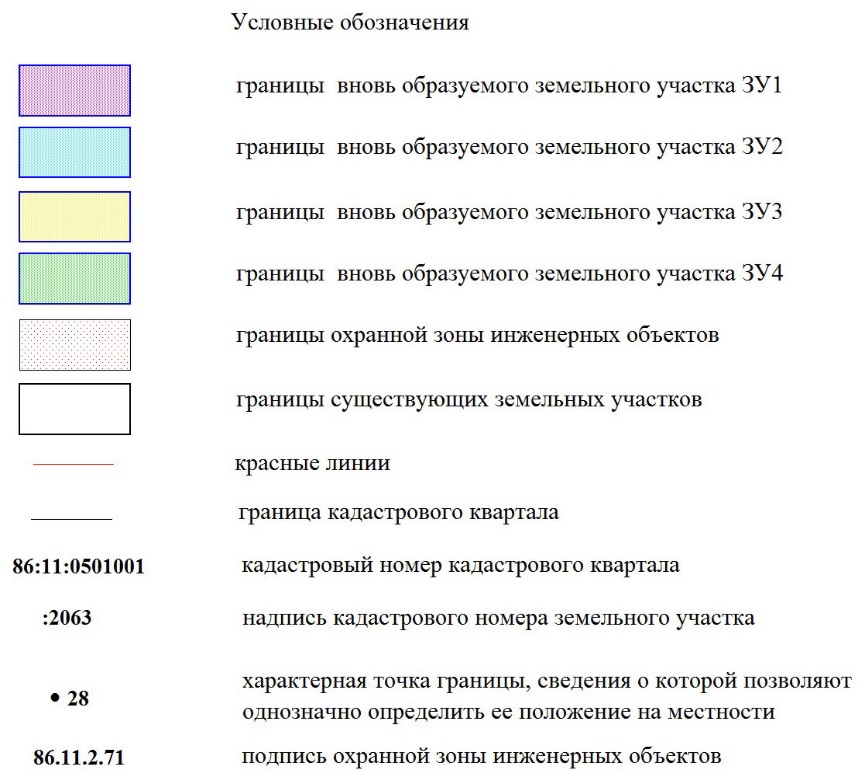 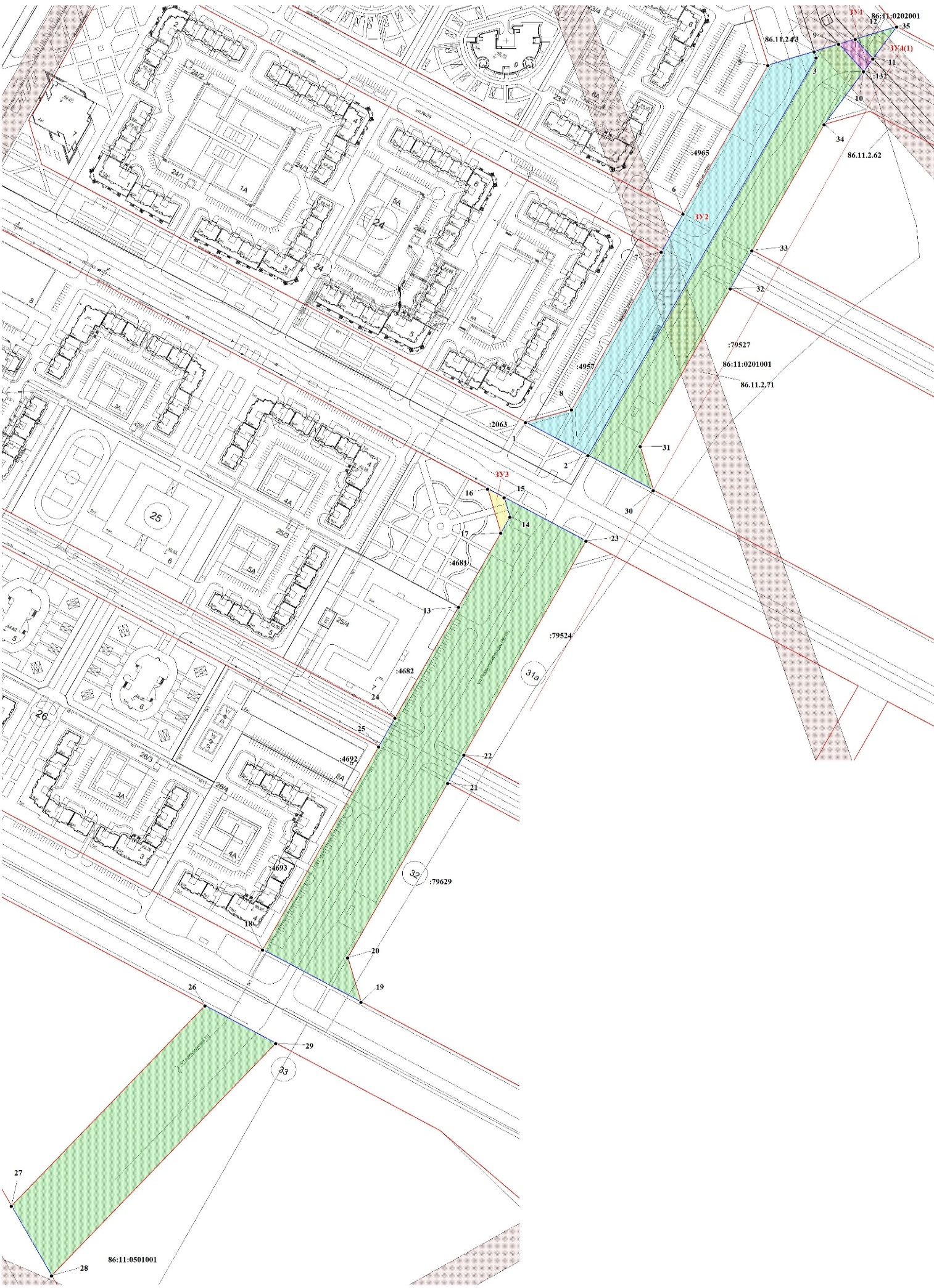 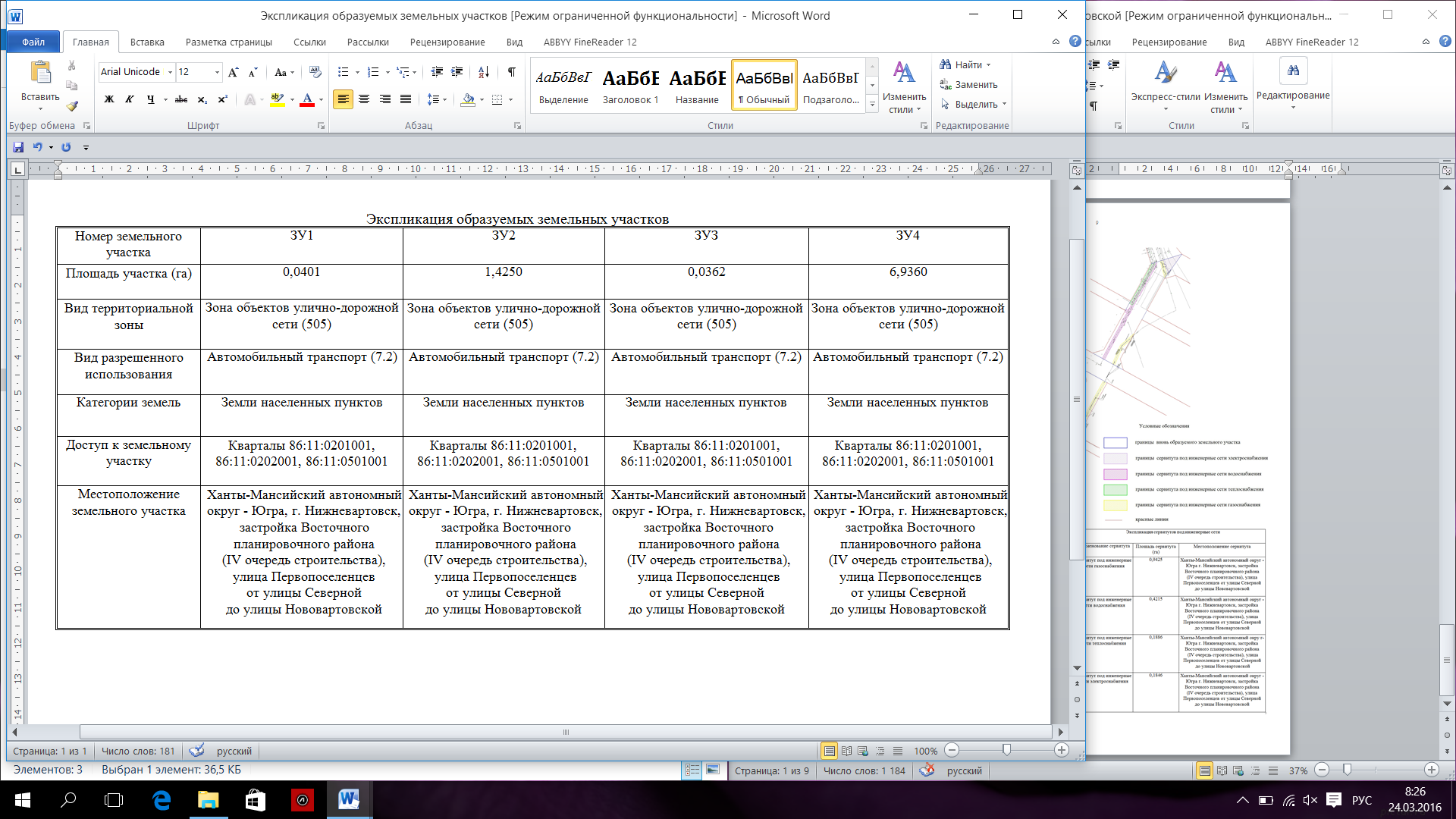 Чертеж образования земельного участка ЗУ5 (II этап)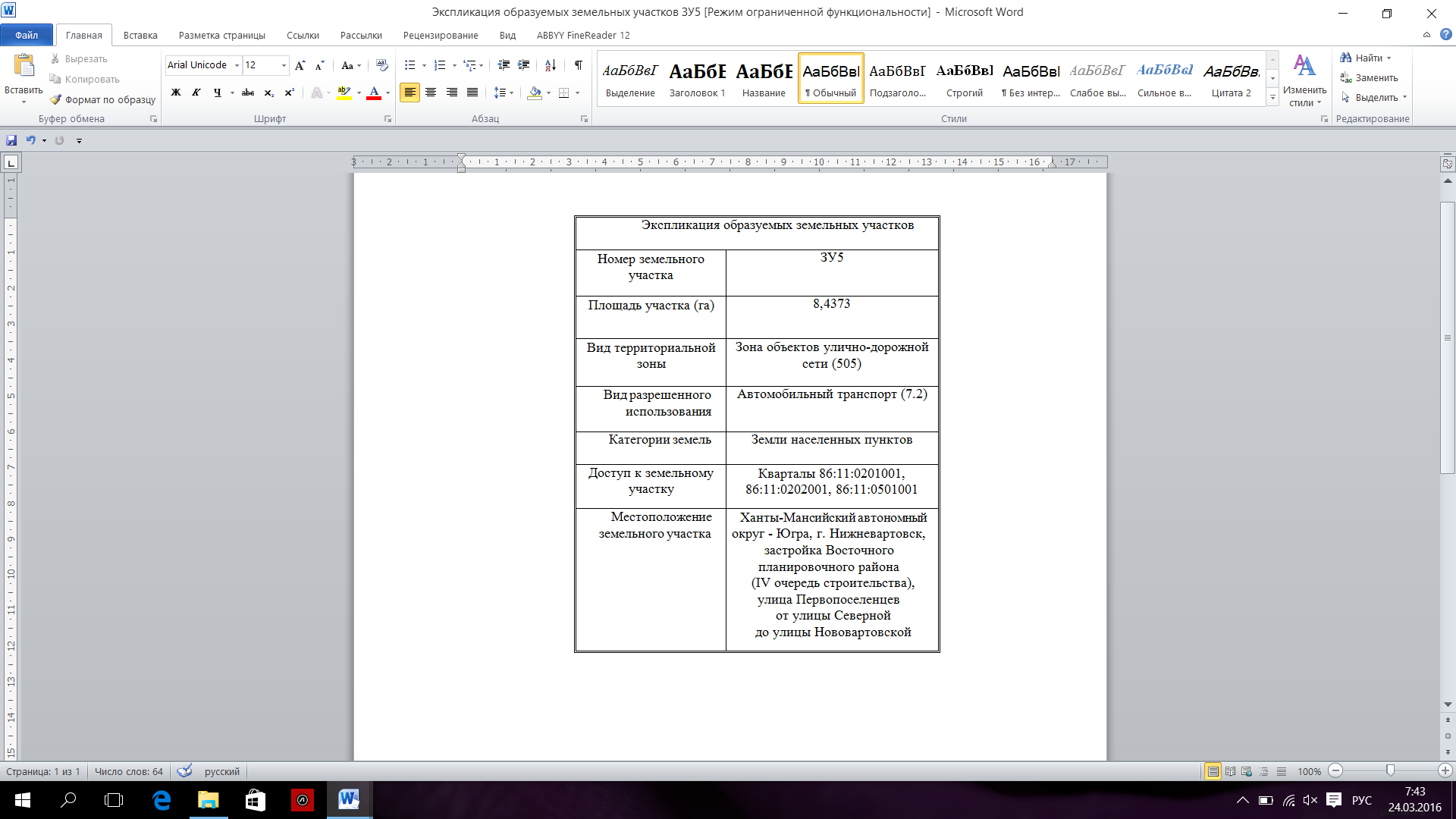 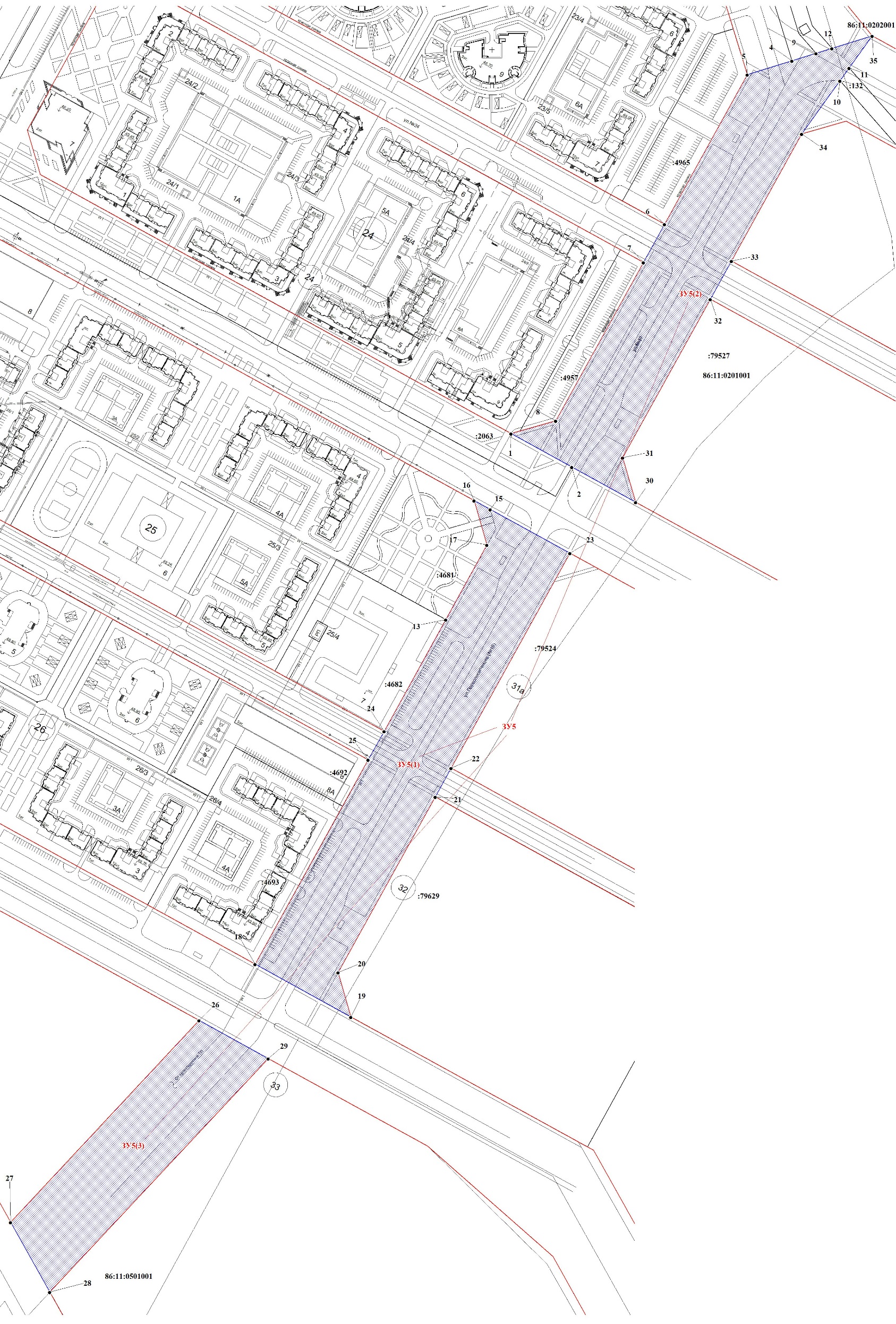 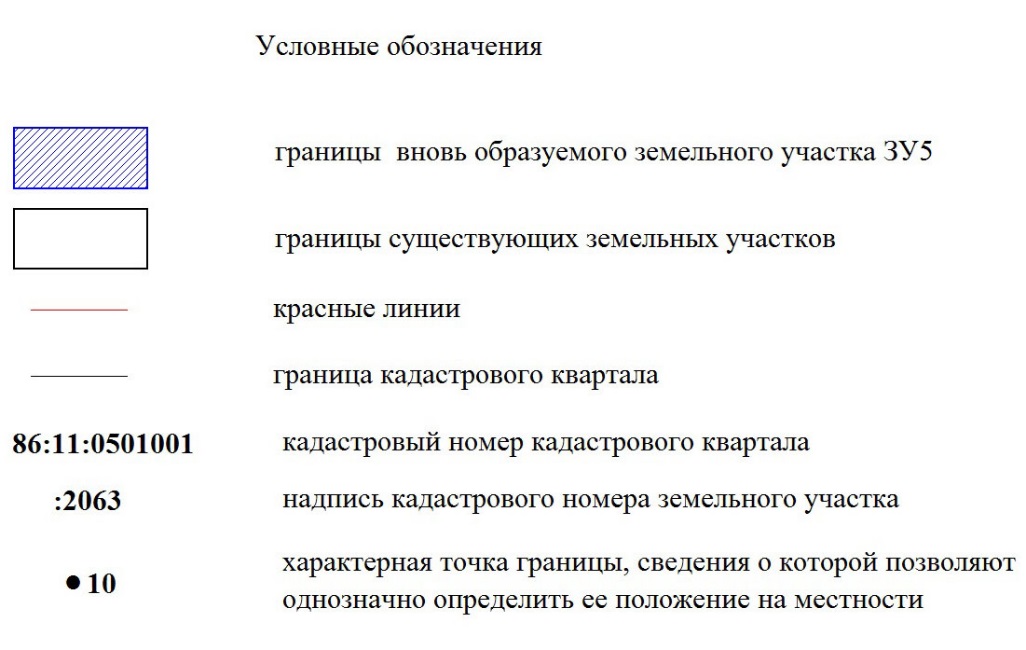 Чертеж границ сервитутов под инженерные сети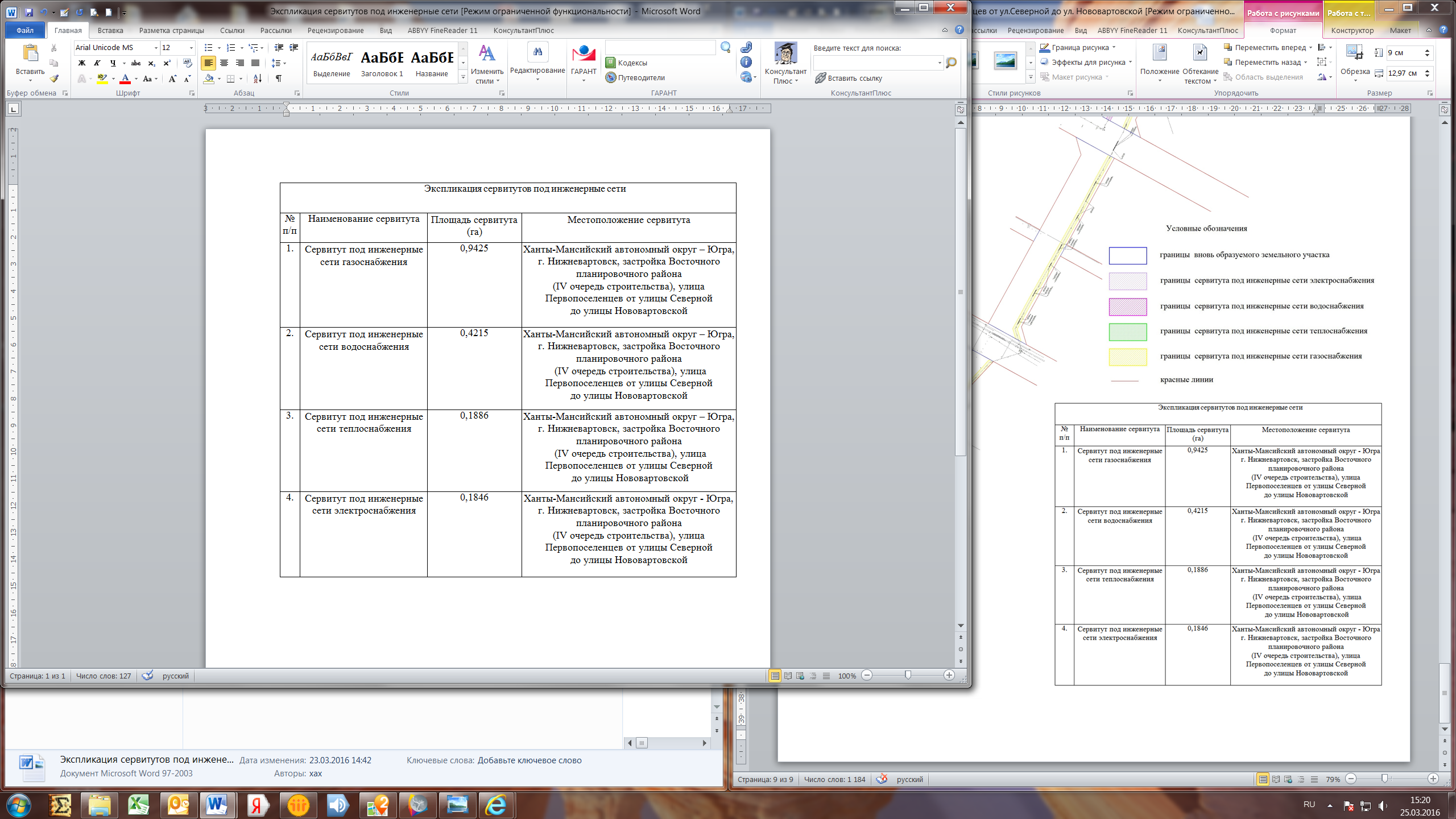 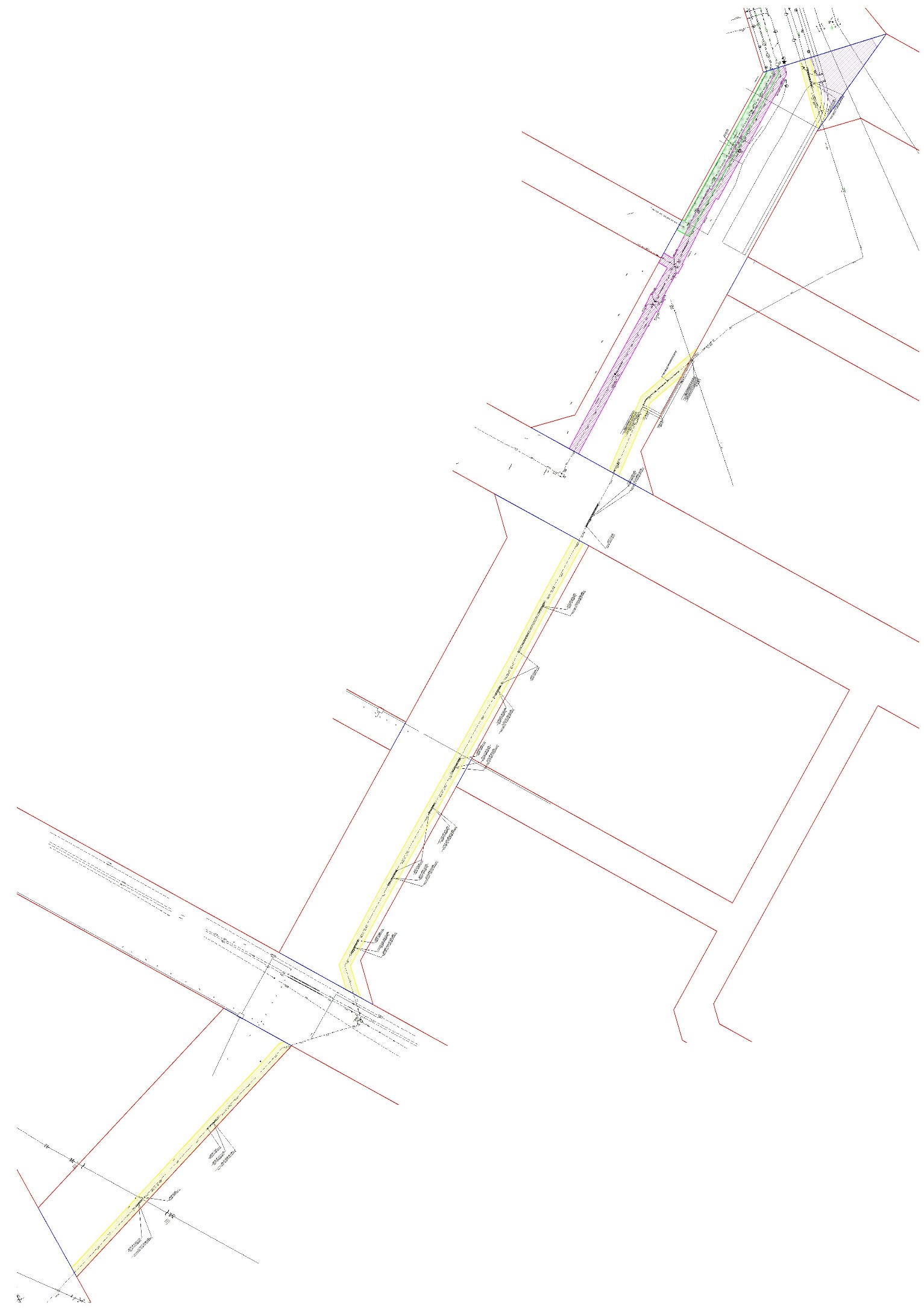 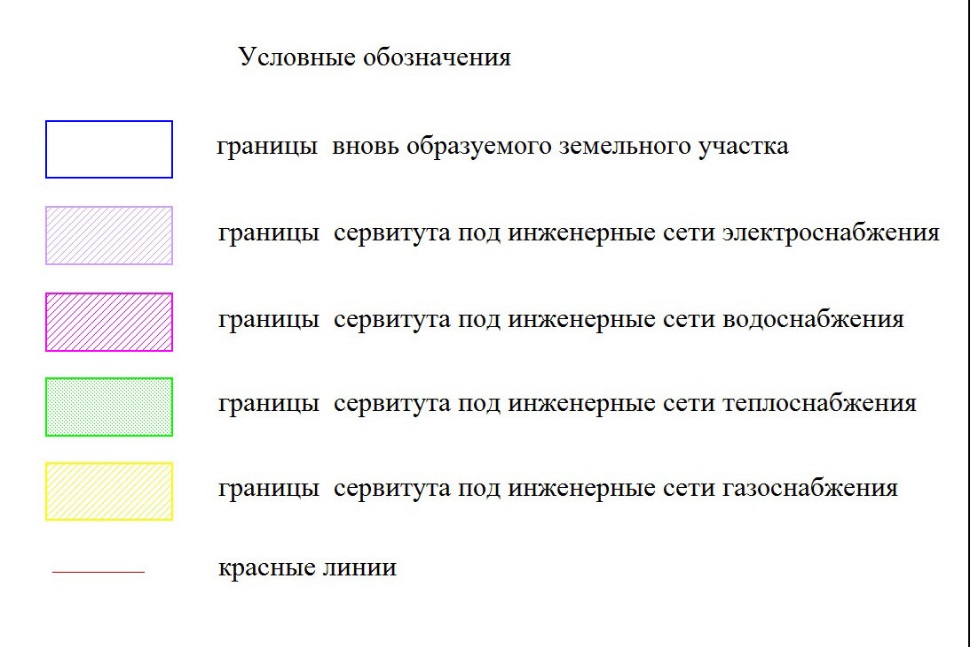 №п/пНомер земельногоучасткаМестоположение земельного участкаПлощадь образуемогоземельного участка (га)12341.ЗУ1Ханты-Мансийский автономный округ - Югра,г. Нижневартовск, застройка Восточного планировочного района(IV очередь строительства), улица Первопоселенцев от улицы Северной до улицы Нововартовской0,04012.ЗУ2Ханты-Мансийский автономный округ - Югра,г. Нижневартовск, застройка Восточного планировочного района(IV очередь строительства), улица Первопоселенцев от улицы Северной до улицы Нововартовской1,42503.ЗУ3Ханты-Мансийский автономный округ - Югра,г. Нижневартовск, застройка Восточного планировочного района(IV очередь строительства), улица Первопоселенцев от улицы Северной до улицы Нововартовской0,03624.ЗУ4Ханты-Мансийский автономный округ - Югра,г. Нижневартовск, застройка Восточного планировочного района(IV очередь строительства), улица Первопоселенцев от улицы Северной до улицы Нововартовской6,93605.ЗУ5Ханты-Мансийский автономный округ - Югра,г. Нижневартовск, застройка Восточного планировочного района(IV очередь строительства),улица Первопоселенцев от улицы Северной до улицы Нововартовской8,4373№п/пНаименованиесервитутаМестоположение сервитутаПлощадь сервитута (га)12341.Сервитутпод инженерные сети газоснабженияХанты-Мансийский автономный округ - Югра,г. Нижневартовск, застройка Восточного планировочного района(IV очередь строительства),улица Первопоселенцев от улицы Севернойдо улицы Нововартовской0,94252.Сервитут под инженерные сети водоснабженияХанты-Мансийский автономный округ - Югра,г. Нижневартовск, застройка Восточного планировочного района(IV очередь строительства), улица Первопоселенцев от улицы Северной до улицы Нововартовской0,42153.Сервитут под инженерные сети теплоснабженияХанты-Мансийский автономный округ - Югра,г. Нижневартовск, застройка Восточного планировочного района(IV очередь строительства), улица Первопоселенцев от улицы Северной до улицы Нововартовской0,18864.Сервитутпод инженерные сети электроснабженияХанты-Мансийский автономный округ - Югра,г. Нижневартовск, застройка Восточного планировочного района(IV очередь строительства), улица Первопоселенцев от улицы Северной до улицы Нововартовской0,1846